江苏工程职业技术学院关于举办数字时尚与非遗延展设计背景下                      艺术设计基础教学方法研究项目的通知各有关院校:根据《江苏省教育厅关于下达2020年度高职院校教师国家级和省级培训任务和计划的通知》文件要求，我校现将高职省级骨干教师教学能力提升培训“艺术设计类专业教师教学能力培训”项目报到事项通知如下：一、培训对象参训教师类型：相关专业教师基本要求：对中国传统文化技艺、非物质文化遗产、时尚产品设计、数字媒体设计、文创产品设计有一定的兴趣，并具有一定的空间思维、创新思维能力和活跃的策划理念，乐于团队合作并愿意挑战创意设计项目。学历学位、性别、年龄、地域不限。培训目标十九大习总书记提出的“坚定文化自信是实现中华民族伟大复兴的现实要求”，文化产业在社会发展中的地位显得越来越重要。时下创意产业的发展对时尚设计创新人才的需求量激增，时尚设计与文创产业交融与共，越来越多的跨领域、跨学科合作，复合型人才非常紧缺，而高校艺术设计教育一直是紧随市场的发展而发展的，这一变化就直接影响高校学科建设和人才培养模式的对应调整。由单一专项方向的培养向复合型、创新型、应用型培养转变。因此，对高校师资队伍的素质以及能力要求越来越高，提升专业教师跨学科融合创新能力的述求愈发强烈。通过11天培训，达到以下目标：1、让学员感悟非遗传统文化，体味传统意义下的时尚创意设计； 2、增进学员对国内外非物质文化遗产保护及开发现状的认知与了解； 3、拓宽学员的时尚设计理念，提升创新思维能力； 4、提升数字时尚与非遗延展设计的教学能力，以及艺术设计基础课程的数字化创新开发能力。三、培训内容培训项目的课程体系，参考表格如下：四、培训单位简介江苏工程职业技术学院（原南通纺织职业技术学院）为国家示范性高职院校，办学历史追溯到 1912 年张謇先生创办的纺织染传习所。学校秉承张謇老先生“知行合一”的职教思想，多年来坚持走内涵发展、产教融合发展道路，取得了很好的教学改革成果。艺术设计学院聚焦长三角经济带文化创意产业集群，服务南通3+3+N发展战略，根植大家纺、建筑产业，积极应对南通千亿家纺、建筑产业向价值链高端融合发展需求，涉及建筑环境空间、装饰工程管理、建筑装饰施工图深化、空间软装设计、装饰BIM等领域，形成鲜明的数字时尚与非遗延展设计学科特色。现设有室内艺术设计、环境艺术设计、建筑室内设计、视觉传播设计于制作，数字媒体应用技术、产品艺术设计、公共艺术设计等专业，在校学生总数达2100人，为长三角地区输送了大批文化创意产业人才。依托南通区域产业的强大行业背景，同南通市装饰装修行业协会（商会）牵头，联合南通龙头建筑企业共建“南通装饰装修产业学院”；积极服务长三角区域经济发展，近5年来为社会服务到账经费超过800万元,拉动企业经济效益4亿元以上。现为南通市装饰装修行业协会副会长单位、南通市工业设计协会副会长单位、南通市文化创意产业协会副会长单位、南通市工艺美术协会副会长单位、南通市装饰设计委员会主任单位，建有“中国家用纺织品行业协会设计师(南通)培训基地”，“南通市家纺艺术设计服务中心”。学院位于南通市中心，交通便利，周边有圆融购物中心、文峰城市广场，距国家 5A 级濠河风景区仅 20 分钟步行距离。 五、培训时间培训时间：2021年 1月18日- 1月28日，共11天。六、报到时间地点报到时间：2021年1 月17 日12：00—18：00报到地点：如家商旅酒店（南通人民中路东景国际店），人民中路230号东景新城34幢学员住宿地点：如家商旅酒店（南通人民中路东景国际店）七、培训费用及付款方式江苏省省内院校的教师，免交培训费和食宿费，食宿统一安排，交通费用自行回校报销。八、培训考核及证书凡经过批准参加培训的学员，培训后经考核合格，颁发 “江苏省高职高专教育骨干教师研修班培训证书”。九、携带物品报到时须提交《江苏省高等职业院校教师培训登记表》、《江苏省高等职业院校教师培训任务书》原件（均需所在单位签署意见并盖章）各 1 份及 2 寸彩色白底照片 2 张；自备笔记本电脑。十、咨询方式联 系 人：陈文珍	联系电话：13646261127钱  云	联系电话：13813728689班级 QQ 群：825791386（加群请注明所在单位、姓名）十一、交通线路1、乘坐汽车到南通汽车客运东站，乘21、44、4 路到东景国际西下车。
     2、乘坐火车到南通站，乘 44、55路到校西公交停车场下车。
        打车：南通汽车东站约 15元，火车站约35 元。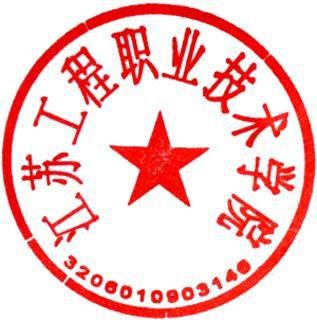 培训日期培训内容培训学时上课教师培训形式1月18日上午开学典礼、师德第一课4季跃东讲座1月18日下午“文化生态学视域下非物质文化遗产”及发展范式研究4龚建培讲座、讨论1月19日上午非遗与时尚在文创产品设计中的融合4张毅讲座、讨论1月19日下午文化产业管理与产品拓展4祝峻讲座、讨论1月20日上午中国古建造型艺术4陆俊讲座、讨论1月20日下午“板鹞风筝”技艺调研与体验4郭承毅讲座、体验1月21日上午非遗文化在时尚图形设计中的应用/国际视野下跨界融合的创意设计4李楠/何塞讲座、讨论1月21日下午非遗与时尚在文创产品设计中的融合——“邂逅锦鲤”4江鹤峰讲座、讨论1月22日全天学员休息学员休息学员休息学员休息1月23日上午造型逻辑为引申的设计学习法4管郁生（教学团队）/张灿（助教）讲座、研讨1月23日下午审美分析的逻辑与意义4管郁生（教学团队）/张灿（助教）讲座、研讨1月24日上午细节即系统——分形的意义4管郁生（教学团队）/张灿（助教）讲座、研讨1月24日下午空间绑定与特征分形4管郁生（教学团队）/张灿（助教）实践、研讨1月25日上午东方形体数字素描4管郁生（教学团队）/张灿（助教）创作实践、研讨1月25日下午东方形体数字色调转移4管郁生（教学团队）/张灿（助教）创作实践、研讨1月26日上午立方体图腾与小组模块训练4管郁生（教学团队）/张灿（助教）创作实践、指导1月26日下午元素重构：文化元素在形态中的设计动作4管郁生（教学团队）/张灿（助教）创作实践、研讨1月27日上午插画色彩与图案设计4管郁生（教学团队）/张灿（助教）创作实践、研讨1月27日下午分形设计在现代设计与非遗文创产品中的再造4管郁生（教学团队）/张灿（助教）创作实践、研讨1月28日上午数字时尚与非遗延展设计应用课程开发4汪智强讲座、研讨1月28日下午教师职业道德规范、课程结业展与交流4任健点评、交流